#1 and #3 are the same couple.
William "Will" Edward Clemmons and his wife Florence HARRELL Clemmons.

Will (28 Jul 1895 -2 Jan. 1966)
Florence (1896 -1966)

#2. My mother's parents: Virgil Constantine Clemmons and his wife Laura Janie HOLLIMAN Clemmons.

V.C. (22 June 1854 - 27 Apr. 1928)
Jannie (29 Aug. 1873 - 6 Dec. 1936Glenn this is "Elvin" Elijah Clemmons (12 Sept. 1899 - 2 May 1988) and his wife Minnie "Ada" WOOLBRIGHT Clemmons (8 Sept. 1897 - 9 Jan. 1996), another son of V.C. and Jannie Holliman Clemmons. The B & W #2was made on their wedding day and the one in color #1 was made at their 50th Anniversary. Hope I am giving you enough information to sort your way through.

Oh, by the way, the picture of Cornelius Holliman sent earlier is the son of Uriah and Mary Polly.    VonceilPicture #1 is Delma KELLEY Clemmons (20 Jan. 1904 - 25 Feb. 1995) and Thomas Tillman "Till" Clemmons (29 June 1897 - 14 Jan. 1972) on their wedding day. Till is another son of V.C. and Laura Jannie HOLLIMAN Clemmons.

#2 is Minnie Lee CLEMMONS Moody (26 Aug. 1908 - 5 Dec. 2013)daughter of V.C. and Laura Jannie HOLLIMAN Clemmons, with her husband John Agnew Moody (25 Apr. 1908 - 15 May 1883.

Catch you later! Gotta deliver meals to the shutins today. Should be back in by 12:30 pm.
VonceilOK Death of Minnie 4 Dec 2010, age 102. Got the album and pictures today in the mail. Everything was returned in excellent shape. Thanks!

Picture #1 Addie V SMITH (17 Aug. 1906 - 7 Dec. 1998)and Charlie Clemmons (17 May 1903 - 2 June 1949), son of V.C. Clemmons and Laura Jannie HOLLIMAN Clemmons

#2 John Holliman, son of Elijah and Malinda Jane JOHNSON Holliman

#3 Minnie Clemmons Moody with her 66# watermelon. She grew this after her husband died in May 1983.

VonceilOOPS! I may have goofed in identifying one of the pictures you send on Sunday, Oct. 27, 2013. #5 should be Luna Green Clemmons, son of V.C. Clemmons and Laura Ellen HUFF Clemmons. If I identified as Minnie and her father V.C. Clemmons. WRONG! V.C. had two families. (4 boys in the first set.

Four individuals are in the picture. That's what I get for being so smart and not downloading all the prints. Let me know if that's what I done.

VonceilGlenn, I am not having any luck sending as an attachment so I'm doing a cut and paste. Pictures later.             Vonceil


VIRGIL CONSTANTINE CLEMMONS, son of  WOODSON DANIEL CLEMMONS, was born 22 Jun 1854 in Pickens County, Alabama,  USA, and died 27 Apr 1928 in Pickens County, AL. He married (1) LAURA ELLEN HUFF 20 Dec 1878, daughter of JOHN HUFF and FRANCES HUFF. She was born 22 Oct 1859 in Richardson, Pickens County, AL., USA, and died 30 Jun 1888 in Pickens County, AL.

CHILDREN OF V.C. AND LAURA ELLEN HUFF CLEMMONS:

ANDREW LEE CLEMMONS, son of VIRGIL CONSTANTINE and LAURA ELLEN HUFF CLEMMONS,  was born 06 Oct 1879 in AL, and died 19 Mar 194338. He married FRANCES ELIZABETH LOGAN Bef. 1911, daughter of GEORGE LOGAN and NANCY MCGAHEY. She was born 25 Apr 1889 in Millport, Lamar County, AL, USA, and died 22 Oct 1983 in Ethelsville, Pickens County, AL, USA.

Children of ANDREW CLEMMONS and FRANCES LOGAN are:
i. LAURA LOU CLEMMONS, b. 09 Jan 1911, Pickens County,Alabama,USA; d. 30 Oct 1912, Pickens County,Alabama,USA.
ii. VERNIE LEE CLEMMONS, b. 14 Apr 1913, Pickens County,Alabama,USA.
iii. SR. WILLIAM CLYDE CLEMMONS, b. 24 Jul 1916, Pickens County, Alabama, USA; d. 05 Feb 1986, Pickens County, AL., USA.
iv. WILLIE MAE CLEMMONS, b. 18 Dec 1918, Pickens County, AL, USA.
v. BOYD STILLMAN CLEMMONS, b. 30 Jan 1923, Pickens County, AL,USA.

WATER LAFAYETTEL CLEMMONS, son of VIRGIL CONSTANTINE and LAURA ELLEN HUFF CLEMMONS, was born 25 Mar 1882, and died 14 Jul 1943 in Ethelsville, AL. They are buried in Bethleham Baptist Church Cemetery, Reform, Pickens County, AL., USA.  He married ALABAMA RICKMAN Bef. 1910, daughter of JOHN RICKMAN and MARY WALLACE. She was born 12 Jan 1879 in AL, and died 16 Mar 1976 in Columbus, MS.Burial: 18 Mar 1976, Bethleham Baptist Church Cemetery, Reform, Pickens County, AL.,USA.

Children of WALTER CLEMMONS and ALABAMA RICKMAN are:

i SR. VIRGIL WASHINGTON5 CLEMMONS, b. 26 Jan 1910, Ethelsville, Pickens County, AL, USA; d. 27 May 1976, Columbus, MS. Buried in Forest Methodist Church Cemetery near AL/MS State Line.
 ii. HENRY EDWARD CLEMMONS, b. 09 Sep 1913, Millport, Pickens County, AL, USA; d. 19 Oct 1970, Columbus, MS.

LUNA GREENE CLEMMONS, , son of VIRGIL CONSTANTINE and LAURA ELLEN HUFF CLEMMONS, was born 14 Jan 1885, and died 11 Sep 1944. He married (1) MAUDIE LEE WOOLBRIGHT, daughter of SAMUEL WOOLBRIGHT and LULA STOKES. She was born 21 Oct 1897, and died 10 Mar 1935. He married (2) GERTRUDE ALEXANDER.

Children of LUNA CLEMMONS and MAUDIE WOOLBRIGHT are:
 i. LEWIS EDMUND CLEMMONS, b. 22 Sept 1921; d. 12 Aug 1993.
ii. LEROY CURTIS CLEMMONS, b. 04 Feb 1926; d. 15 Jul 2000.

LUNA GREENE CLEMMONS, , son of VIRGIL CONSTANTINE and LAURA ELLEN HUFF CLEMMONS, married (2) GERTRUDE ALEXANDER.

No Children in this union.


FRANCIS “FRANK” LEANDER CLEMMONS,  son of VIRGIL CONSTANTINE and LAURA ELLEN HUFF CLEMMONS, was born 23 Aug. 1887 and died 16 Nov 1906. Buried in the Bethlehem Church Cemetery north of Reform, AL on County Road 27.

Single.

VIRGIL CONSTANTINE CLEMMONS, son of  WOODSON DANIEL CLEMMONS married (2) LAURA JANIE HOLLIMAN Abt. 1892, daughter of ELIJAH HOLLIMAN and PERMELIA GIBSON. She was born 29 Aug 1873 in Pickens County, Alabama, USA, and died 06 Dec 1936 in Pickens County, Alabama, USA.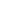 #1 Minnie CLEMMONS Moody (1908-2010)
#2 Leroy Clemmons (04 Feb 1926-15  Jul 2000), son of Luna Green Clemmons and Maudie Lee Woolbright, & Dorothy "Cookie" SPEED.
#3 Lon Clemmons (05 Jan 1924-), son of William Edward Clemmons and Florence HARRELL Clemmons
--------------------------------------------
Since I am not on the journey with Warren, I have never really done any research on him. I will ask Lenwood and see if he knows anything. I, also, have connections with a Ray Holliman in Tuscaloosa, AL. He may have some info that we don't have.

Starting and working my way down, here goes:

James Grantson HOLLIMAN - GGGG Grandfather

Charles HOLLIMAN - GGG Grandfather

Elijah HOLLIMAN - GG Grandfather

Laura Jannie HOLLIMAN Clemmons - Grandmother

Mamie Lou CLEMMONS Bonner - Mother

Laura Vonceil BONNER Duckworth - Me

Kenneth Morris DUCKWORTHER - MY Oldest Son

Kenneth Tyler DUCKWORTH - Grandson of ours and son of Kenneth (Ken)
Morris Duckworth







--- On Tue, 4/19/11, Glenn Holliman <glennholliman@embarqmail.com> wrote:

> From: Glenn Holliman <glennholliman@embarqmail.com>
> Subject: Re: Fayette County, Alabama Family Posting
> To: "laura duckworth" <duckworthv35481@yahoo.com>
> Date: Tuesday, April 19, 2011, 9:48 AM
> Vonceil,
> 
> If I remember correctly, you were wearing a badge on April
> 9th with your 
> lineage on it. Could you copy that and send it to me
> by email. I want to 
> make sure I am following your family tree correctly. 
> I am working on Warren 
> Holliman this week. Do you know why he was
> hospitalized in Knoxville and 
> Tullahoma? Why did he go AWOL?
> 
> Before and after the war, was he a farmer?
> 
> Thanks,
> 
> Glenn
> 
> -----Original Message----- 
> From: laura duckworth
> Sent: Monday, April 18, 2011 5:19 PM
> To: Glenn Holliman
> Subject: Re: Fayette County, Alabama Family Posting
> 
> Hi Glenn, Two attachments are from Rhodes Holliman and most
> of the older 
> pictures in the book. Maxine Wright sent me lots and lots
> of her info but 
> some of it is incorrect. Especially on Elijah and Permelia,
> second marriage. 
> I will be more than glad to help with names and dates on
> the newer pictures 
> if need too.
> RE parents of James Grantson, there
> should be some information stuck 
> in the back of one of the books, Census records, not in a
> sleeve which may 
> be of help. I really don't know.
> Do you have a book on the 41st
> AlabamaInfantry Regiment Conferate 
> States of America? Maxine Wright loaned me hers, but I have
> returned it to 
> her. On page 471, I found the following:
> HOLLIMAN, Warren Age 29
> - Hospitalized, knoxville, Tennessee
> - Hospitalized, Tullahoma, Tennessee
> - M/R: Aug 10, 1863. "Deserted (AWOL) Aug 6/63,
> Morton, Miss"
> - M/R: Nov-Dec 1863 - "Present."
> - Admitted to Howard's Grove, Richmond, Virginia, 18
> Aug 1864. 
> Furloughed 3 November 1864.
> - WIA. 17 Aug 1864 . Petersburg. "Wounded left arm
> by minnie ball."
> - M/R: Jan-Feb 1865. "Absent. Wounded."
> 
> Will look for more later, on my way to watch my
> grand-daughter play ball.
> 
> Thanks for what you are doing.
> 
> Vonceil
10:28 AM (16 minutes ago)11:18 AM (47 minutes ago)3:31 PM (58 minutes ago)6:46 AM (1 minute ago)